«Колобок в гостях у ребят»2 младшая группаМ.Р.: - Ребятки, послушайте, пожалуйста, еще одну загадку.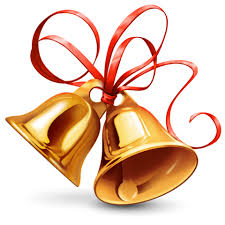 Маленький, волшебный, Весело звенит,Он ребяток наших  Всех развеселит!Что это? ……………– А вот и мой колокольчик!Послушайте, как он звучит.  ………….- Как звучит колокольчик? - Правильно. Тихо, тоненько, звонко, нежно, ласково, легко, и т.п.Музыкальный руководитель предлагает детям выполнить движения под звуки колокольчика.Вы со мною подружитесь, На носочках покружитесь.Дзынь-ля-ля, дзынь-ля-ля. На носочках покружитесь.Индивидуальная играhttps://www.youtube.com/watch?v=A2LMGz2ORXsМ.Р.:    Инструменты разбираем,  весело на них играем.Мастер-класс "Детский барабан"https://www.youtube.com/watch?v=19dVhKZWgIMМ.Р.: - Ребятки, сегодня в гости к нам из сказки пришел – (вместе) Колобок! - Катился колобок, катился и увидел красивый цветок.  Наклонился он к цветочку и понюхал его. Дыхательное упражнение «Аромат» Н. Машканцевой.Дети не спеша «нюхают цветок», делая шумный вдох и лёгкий выдох. На выдохе произносят слово «Ах! А-ро-ма-аат! Упражнение повторяется 2-3 раза).М.Р.: - Давайте споем  Колобку его любимую песенку! «Песенку Колобка».Я Колобок, колобок, По амбару метен, По сусекам скребен, На сметане мешен,В печку сажен,  На окошке стужен. Я от дедушки ушел, Я от бабушки ушел…https://www.youtube.com/watch?v=rM8Rj_6CD-IМ.Р.: - И покатился колобок дальше. Вдруг видит – на пеньке лежит чудесный мешочек. Очень хочется узнать, Что там спрятано? - Как вы думаете, что в мешочке спрятано?  (ответы детей).- Молодцы! Как еще можно узнать, что в мешочке? ……………….- Мы узнаем, что спрятано в мешочке, когда отгадаем музыкальные загадки.- Маленький, пузатенький, Палочками стучит и ребяток веселит! …..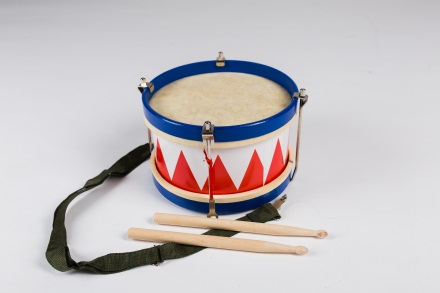  (музыкальный руководитель обращает внимание детей на музыкальный инструмент – барабан у себя в руках).- Вот какой красивый барабан! Послушайте, пожалуйста, как он звучит! (музыкальный руководитель играет на барабане).М.Р.: - Как звучит барабан?.......- Да! Барабан звучит громко, весело, бодро, задорно и радостно! (музыкальный руководитель приглашает детей на марш под барабан).- Зашагали наши ножки Прямо по дорожке!Топ-топ, топ-топ, Прямо по дорожке!Индивидуальная игра